Dance in Ancient Greece.A Virtual Visit in the Archeological Museum of Athenss1640Four men dancing led by a musician (forminx player)Painting, vase-750 Approximate date9 cmGreece, Athens, National Archaeological Museum, 14477Vase found in Dipylon, Attica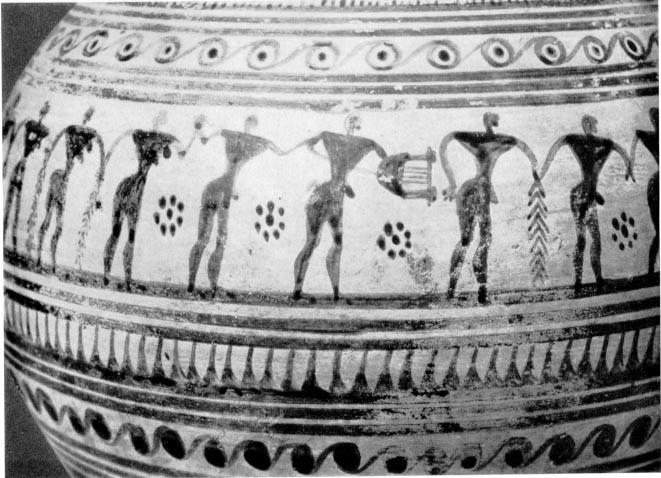 s4129Attic Geometric oenochoe vase bearing incision mentioning dancePainting, clay vase-735 (B.C. approximately)23 cm heightGreece, Athens, National Archaeological Museum, 192The inscription says: ""Which now of all the dancers dances most charmingly, to him this…". The vase was the prize for a dancer at an event. This is the earliest known inscription in Greek language.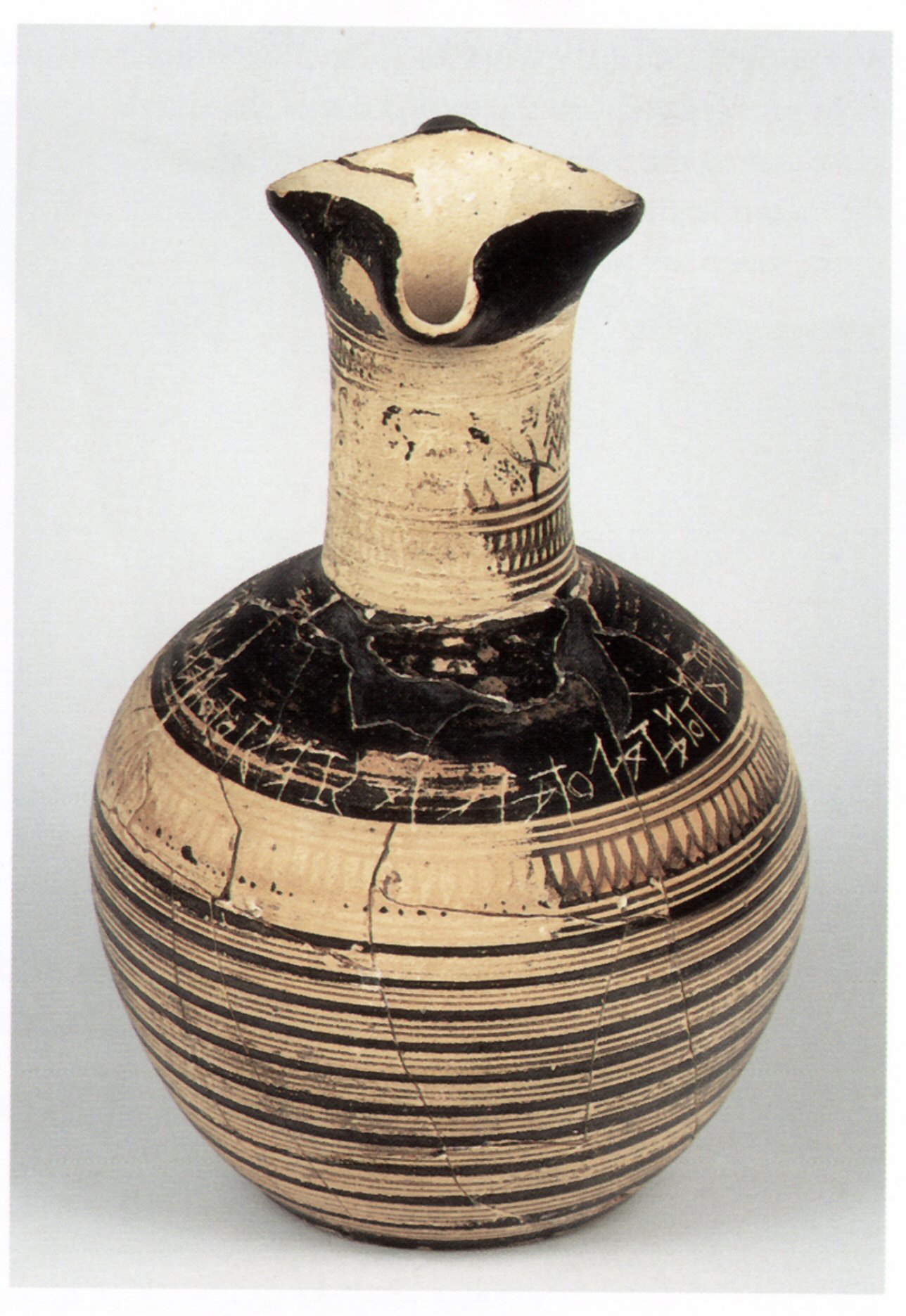 s4127Men with raised arms in a line dancePainting, clay vase-720 (B.C. approximately)29 cm heightGreece, Athens, National Archaeological Museum, 234Dated 750-690 BC. Two of the figures hold branches. Between them are two lyres and a scorpion. Found in a sanctuary of Apollo at Amyklai, Sparta.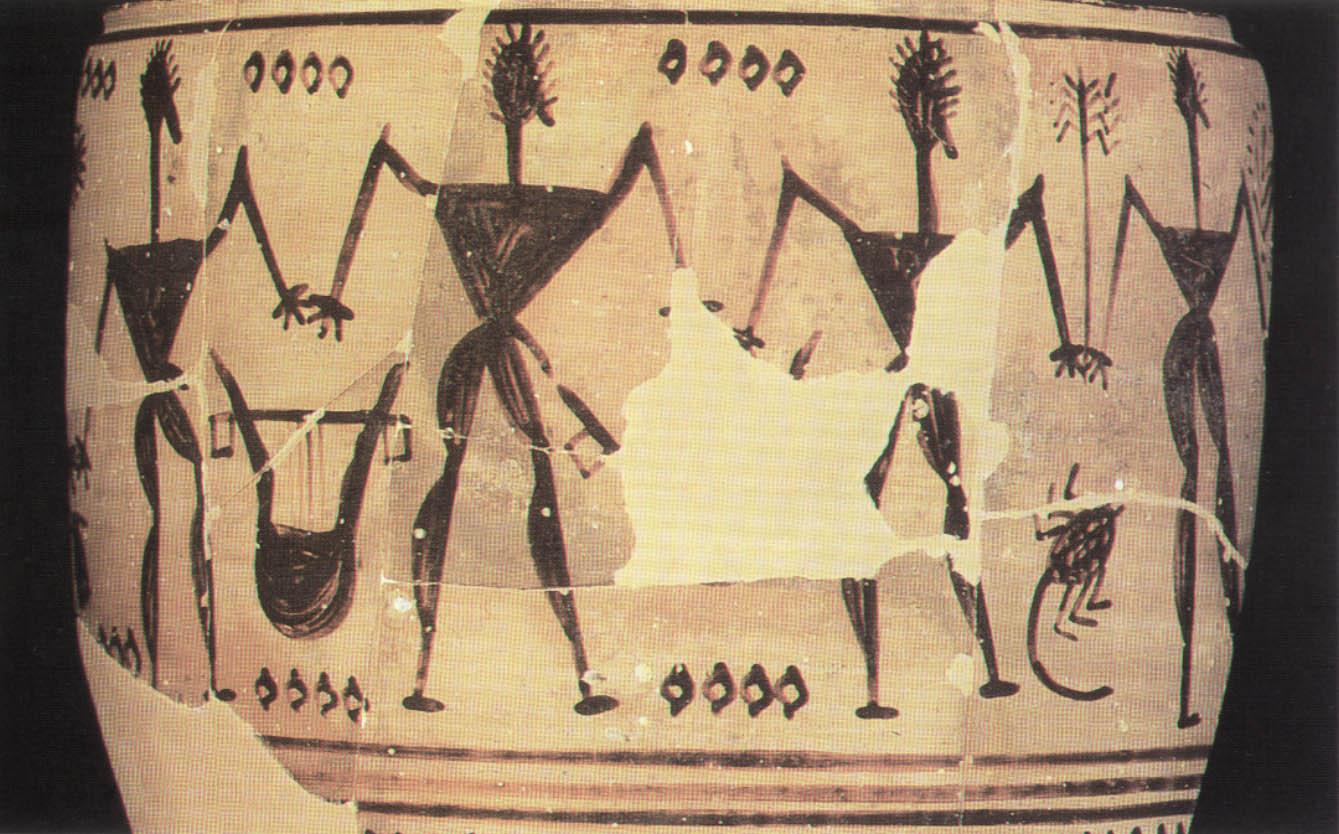 s4130Four men with swords hanging from belts and nine women dance to the music of musician playing the phorminxPainting, clay vase-715 (B.C. approximately)6.5 x 16 cm diam.Greece, Athens, National Archaeological Museum, 874There is also a lyre-player and two men with swords and two men with chelys, an earlier type of lyre. Four women appear to be watching the dance.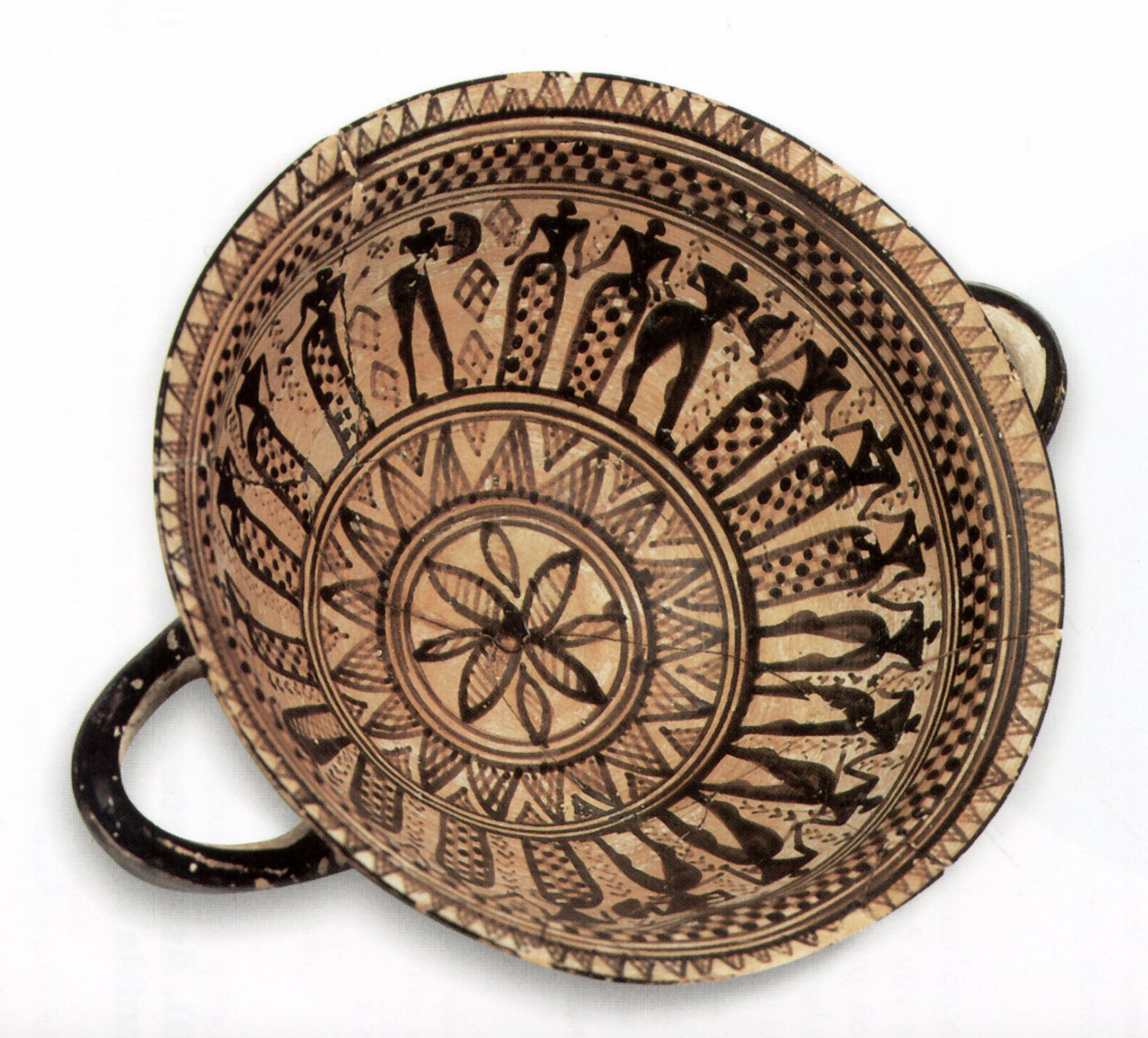 s4143Five Maenads dancing in line between two SphinxesPainting, clay vase-500 (B.C. approximately)12.1 x 23.3 cm diamGreece, Athens, National Archaeological Museum, 360The daners are clad in chitons and have ivy wreaths in their hair, which identifies them as Maenads, probably taking part in the cult of Dionysos with mystic rites and ecstatic dance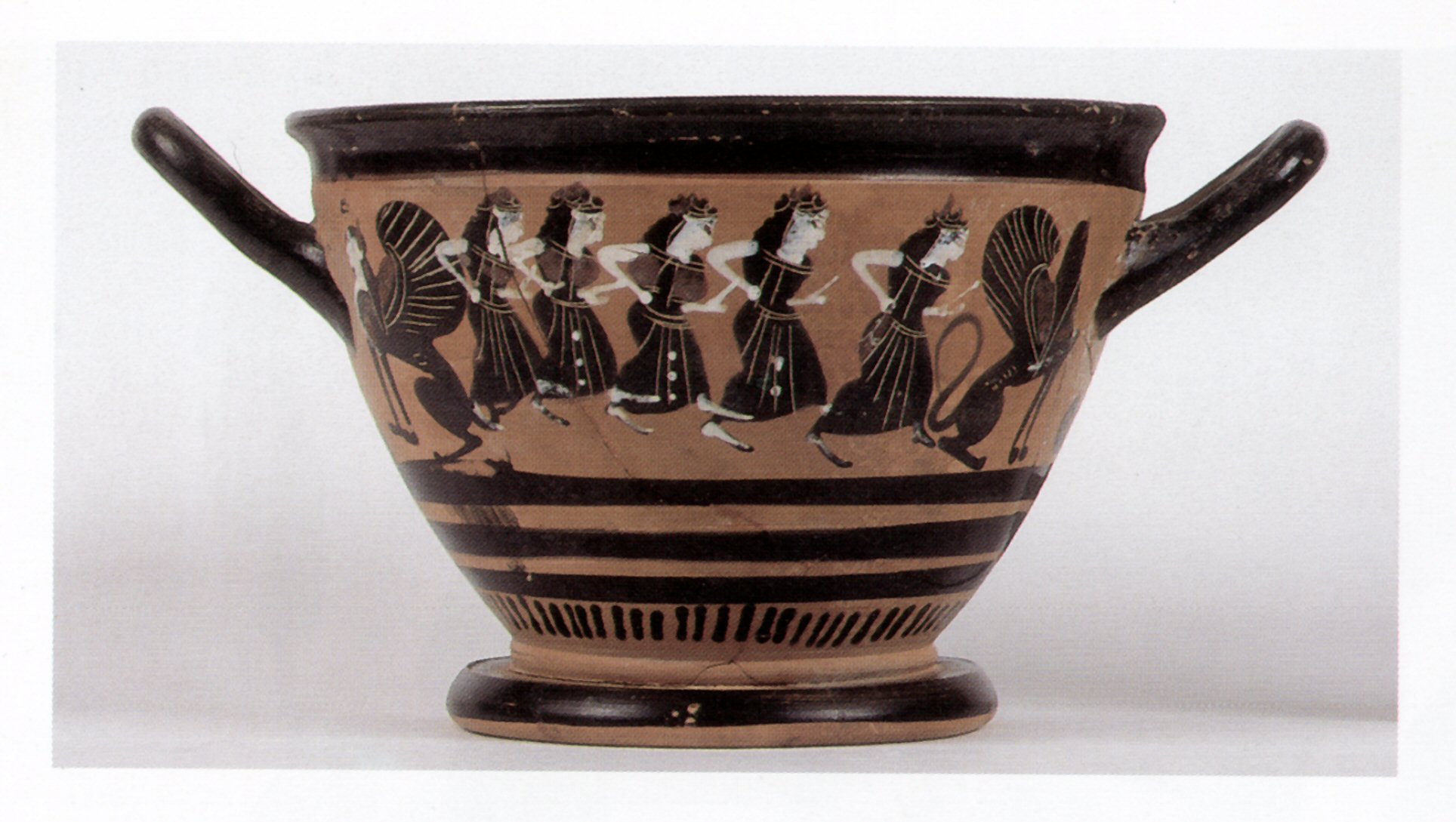 s1899Women dancersPainting on a vase22. -490 (B.C. approximately)Greece, Athens, National Archeological Museum?	Found in tomb 1099 of the Ceramic Cemetery of Athens, during excavations for the metro subway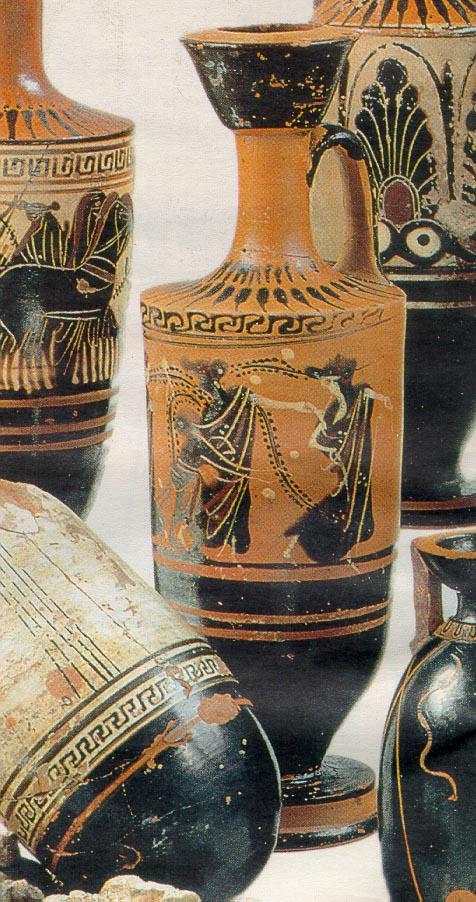 s4142The Emporion Painter	Two Pyrrhiche armed dancers and aulos-player. Attic black-figure Alabastron vasePainting, clay vase-470 (B.C. approximately)15 cm heightGreece, Athens, National Archaeological Museum, 512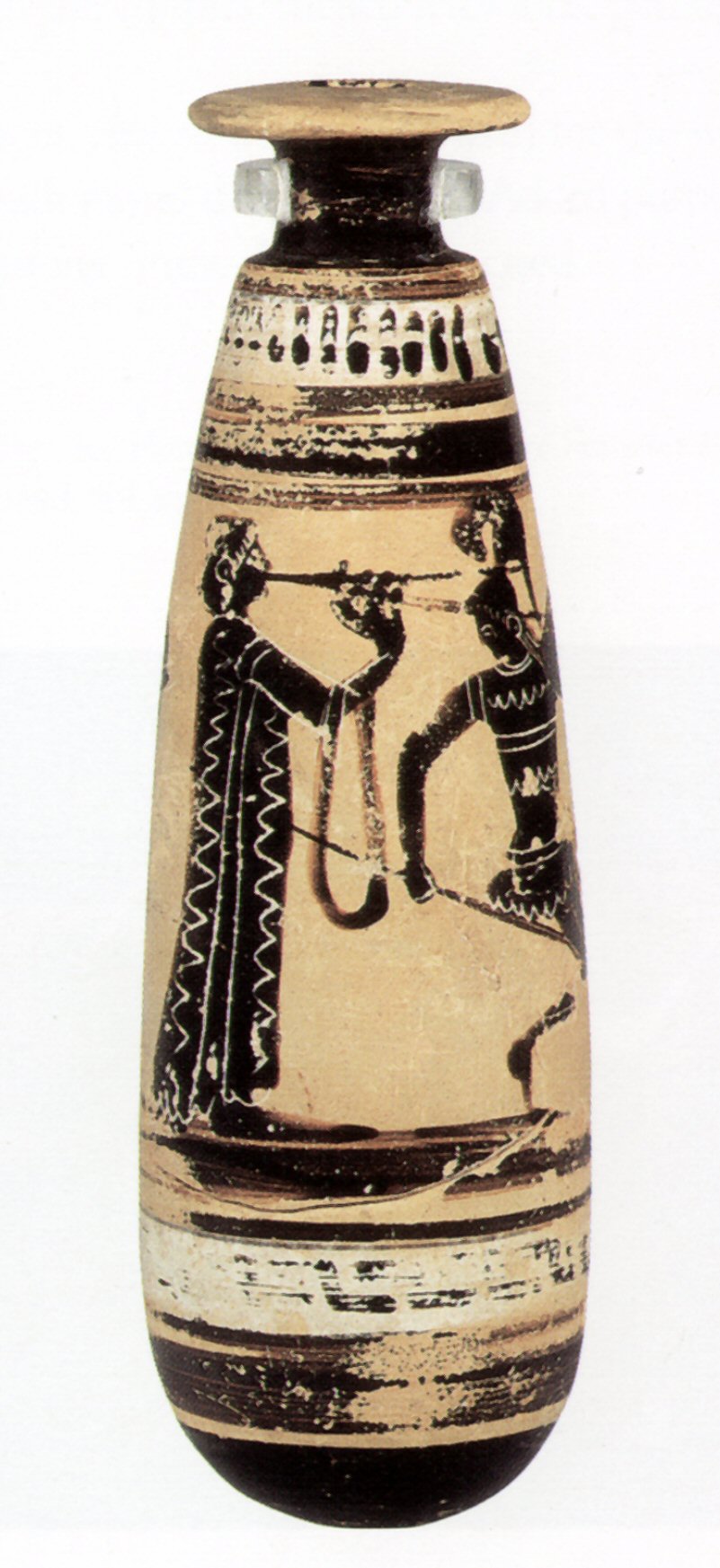 p0814Satyr and maenadPainting, vase, black-figure-400 (B.C. approximately)Greece, Athens, National Archeological Museum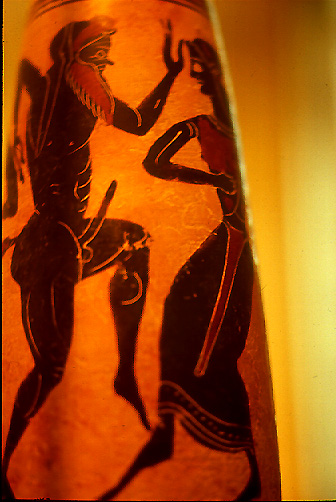 s4133Girl on a table performs the Oklasma or Persian dance. Boeotian red-figure Kalyx Krater vasePainting, clay vase-385 (B.C. approximately)25 cm heightGreece, Athens, National Archaeological Museum, 12683The dancer wears a knitted oriental costume with sleeves and trousers. Two female musicians play the aulos and the tambourine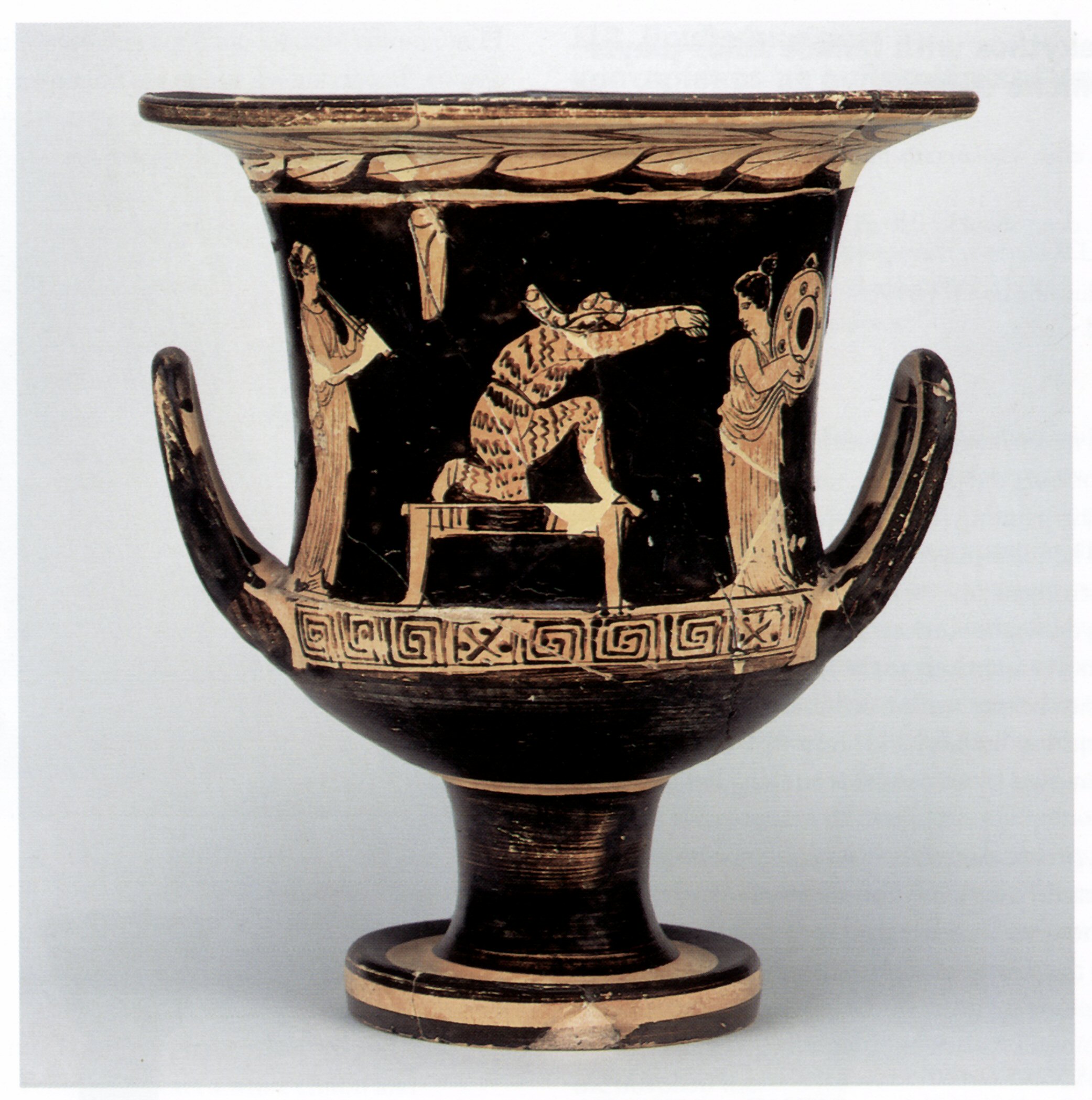 s4125Votive relief stele to Apollo and CybeleSculpture, relief, marble-120 (B.C. approximately)80 x 39.5 cmGreece, Athens, National Archaeological Museum, 1485In the scene below a girl dances to the music of two aulos-players. On the right, slaves draw wine from vases for the drinking party (symposium) pictured above.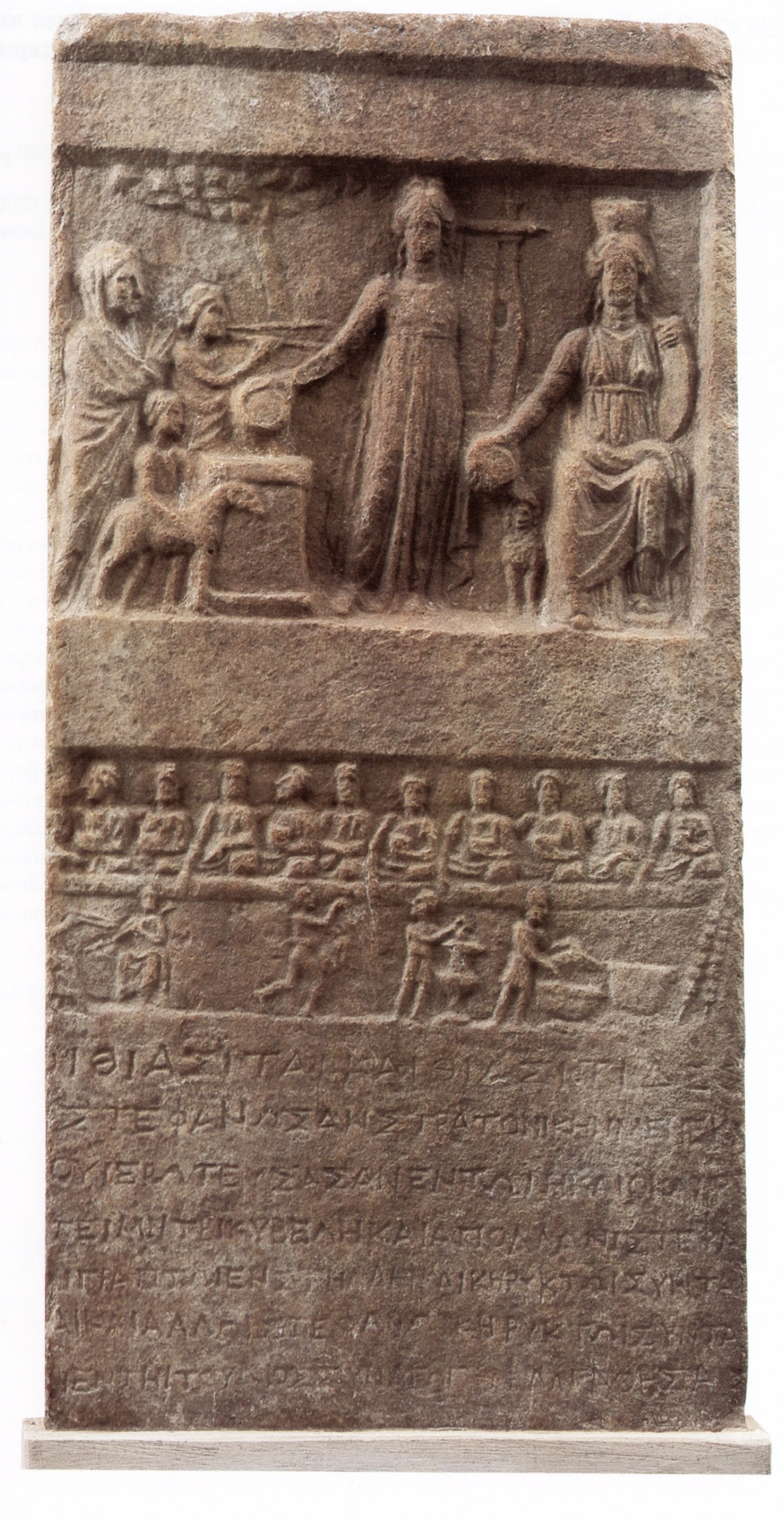 s4123Grave stele of a female dancer holding clappers and a boySculpture, relief, Pentelic white marble-350 (B.C. approximately)77 x 12 cmGreece, Athens, National Archaeological Museum, 1896The boy is probably the son of the dead dancer, a rare example of the occuation of the deceased.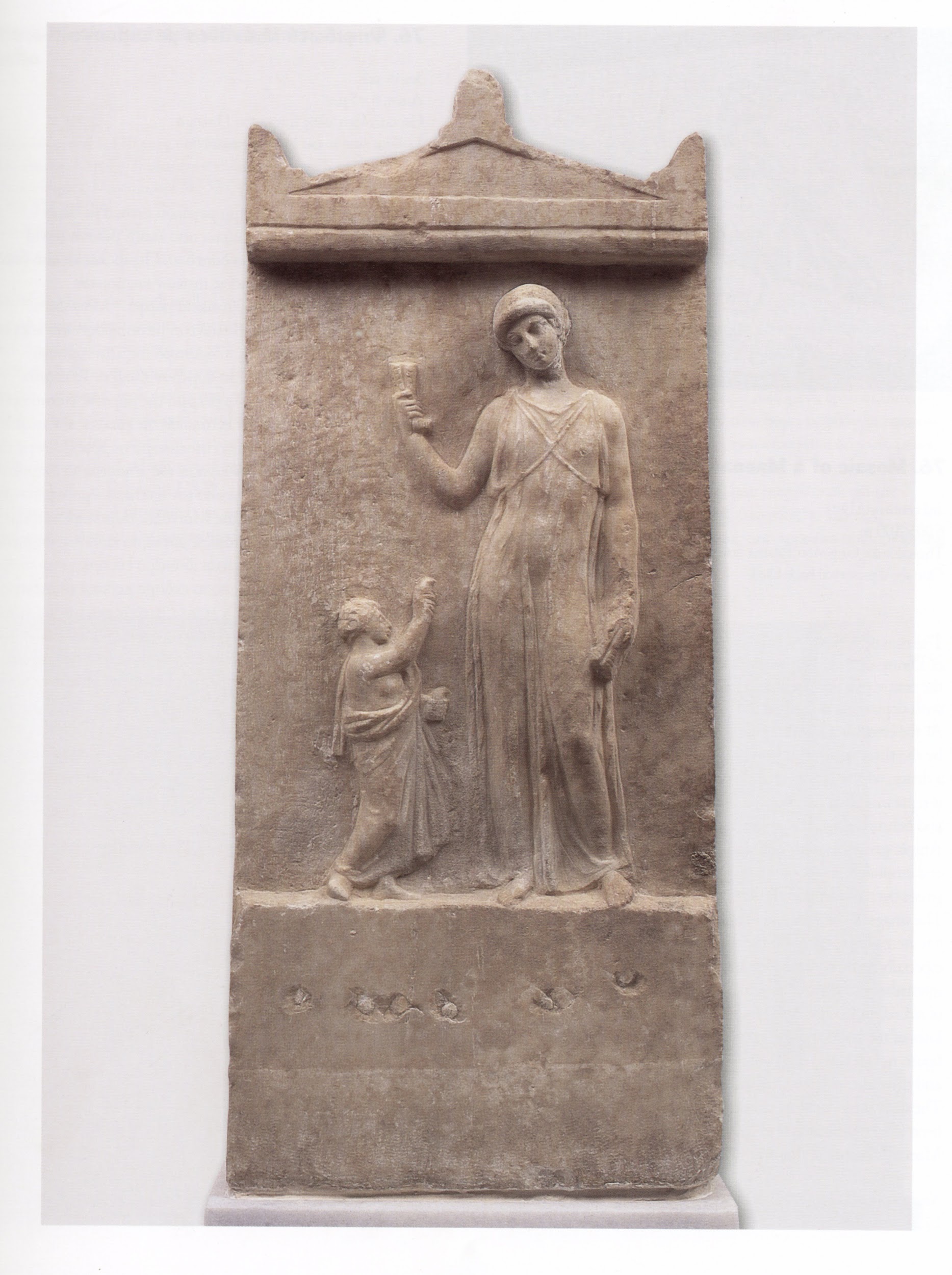 s4146Figurine of a dancing (?) girl with tambourineSculpture, clay statuette, terracotta-350 (B.C. approximately)25 cm heightGreece, Athens, National Archaeological Museum, 4550Found at Tanagra, the product of a Boeotian workshop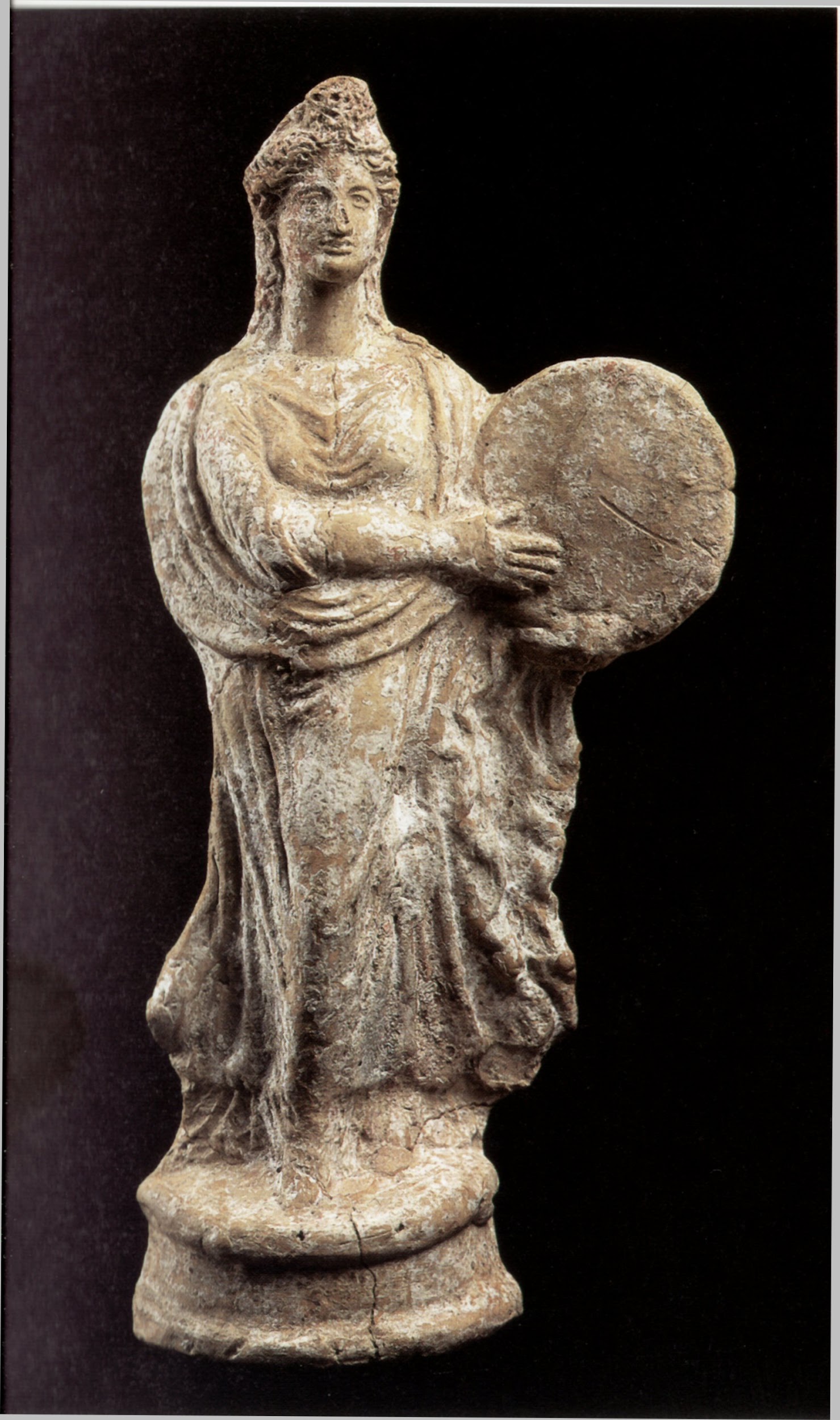 s4149Figurine of a dancing girl, face covered by her Himation garmentSculpture, clay statuette, terracotta-350 (B.C. approximately)25 cm heightGreece, Athens, National Archaeological Museum, 4577Found at Tanagra, the product of a Boeotian workshop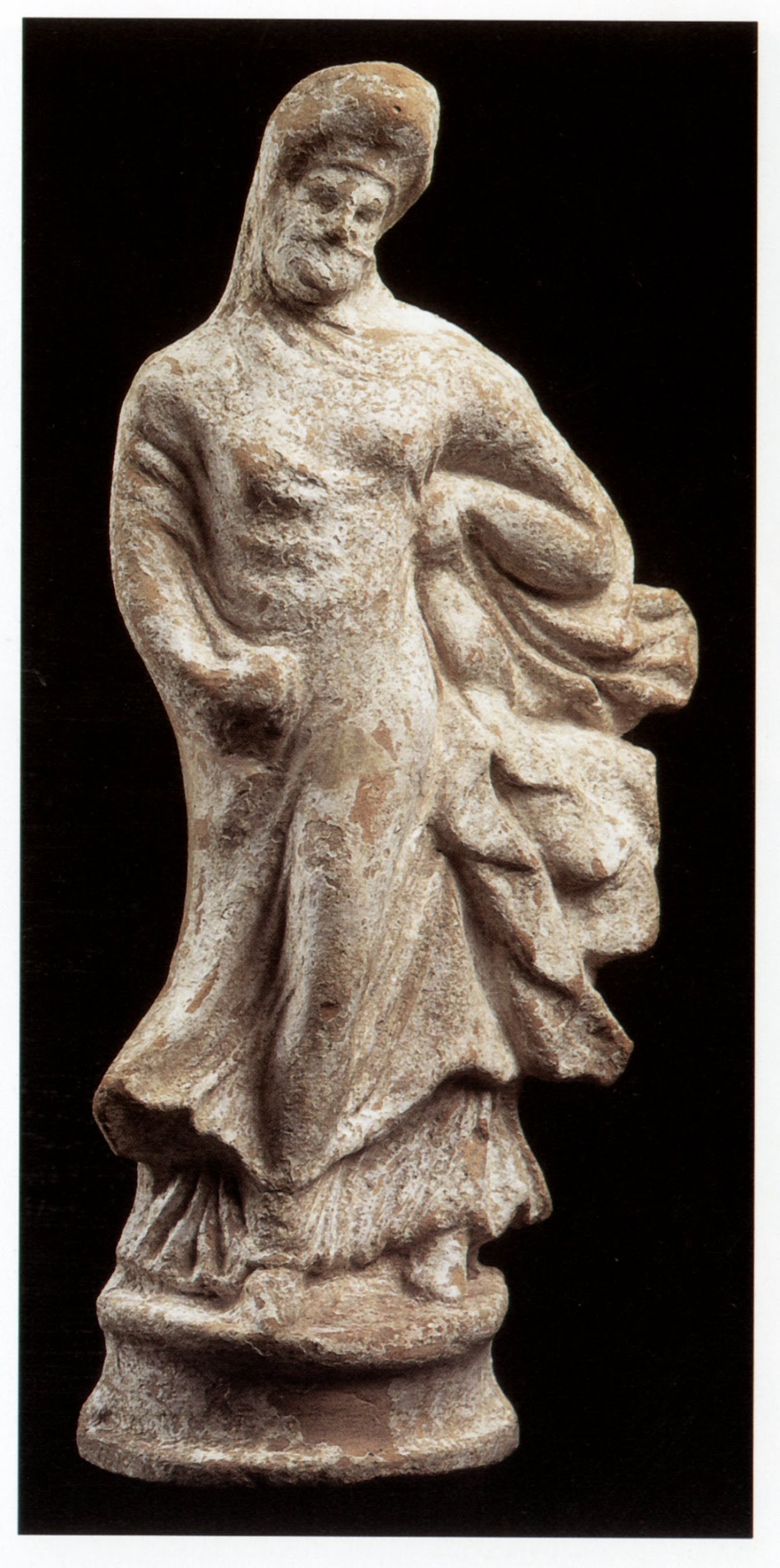 s4151Figurine of a dancing girl leaning her covered head backwardsSculpture, clay statuette, terracotta-350 (B.C. approximately)19.5 cm heightGreece, Athens, National Archaeological Museum, 5767Product of a Boeotian workshop. The dancer wears a Himation garment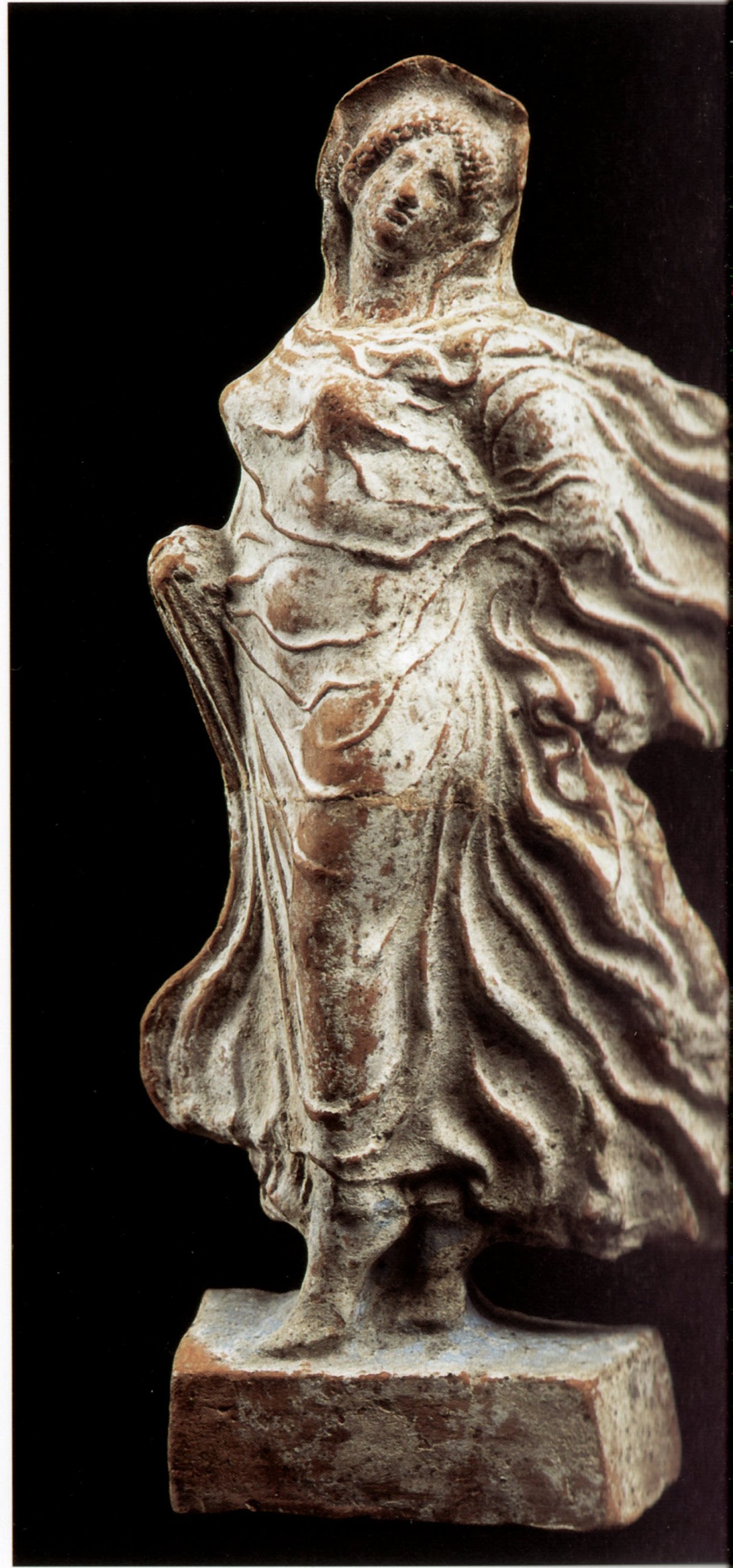 p3657Boy leading girls to danceSculpture, relief on marble-350 (B.C. approximately)Greece, Athens, National Archeological MuseumVotive offering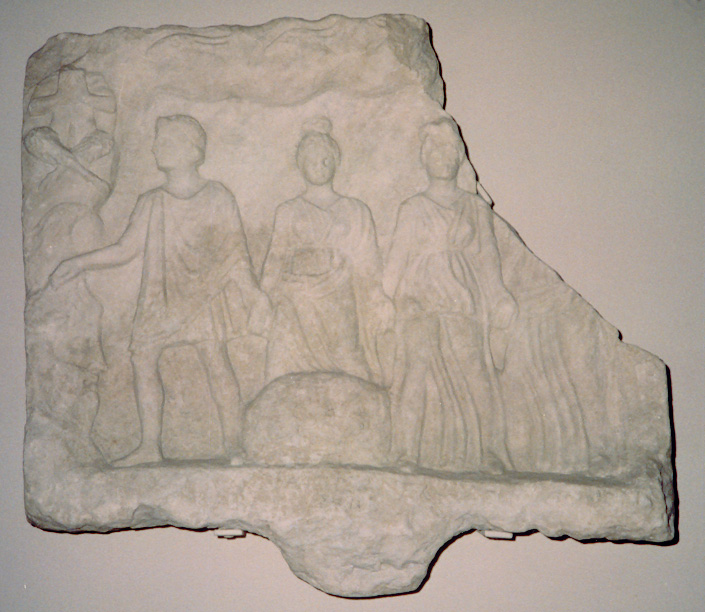 p3860Votive plaque	Sculpture, relief, marble-400 (B.C. approximately)Greece, Athens, National Archeological Museum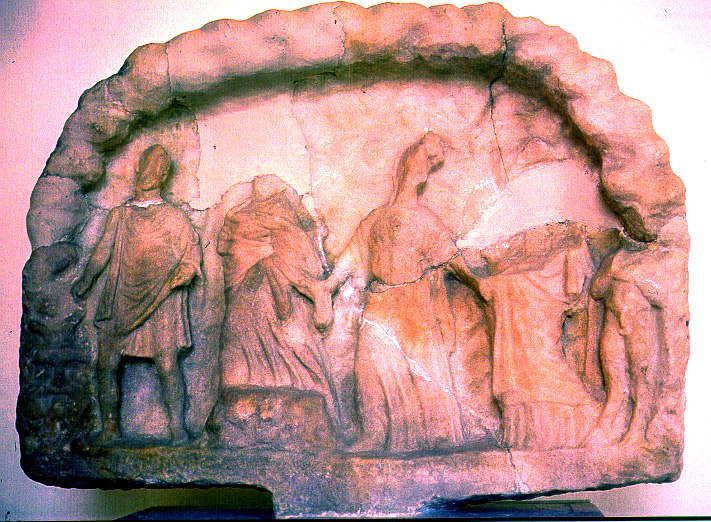 p3659Young man leading three young women to danceSculpture, relief on marble-350 (B.C. approximately)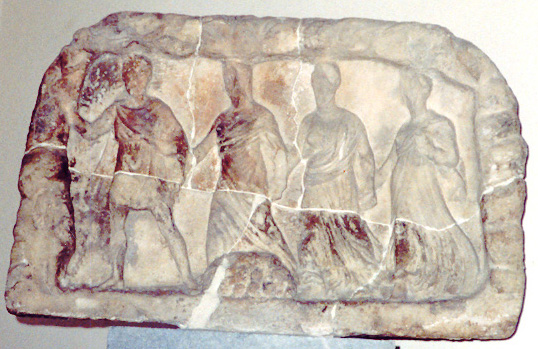 p3656Seated flutist and three women dancingSculpture, relief on marble-350 (B.C. approximately)Greece, Athens, National Archeological MuseumVotive offering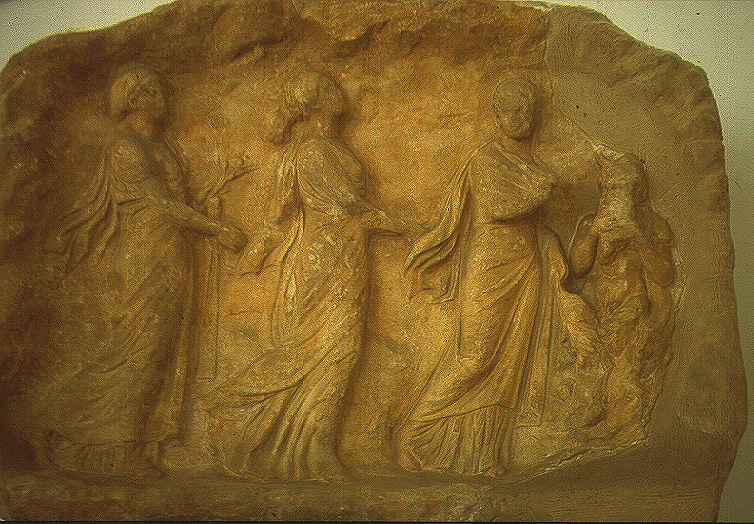 p3658Flutist marching before three dancing womenSculpture, relief on marble-320 (B.C. approximately)Greece, Athens, National Archeological Museum, 1445Votive offering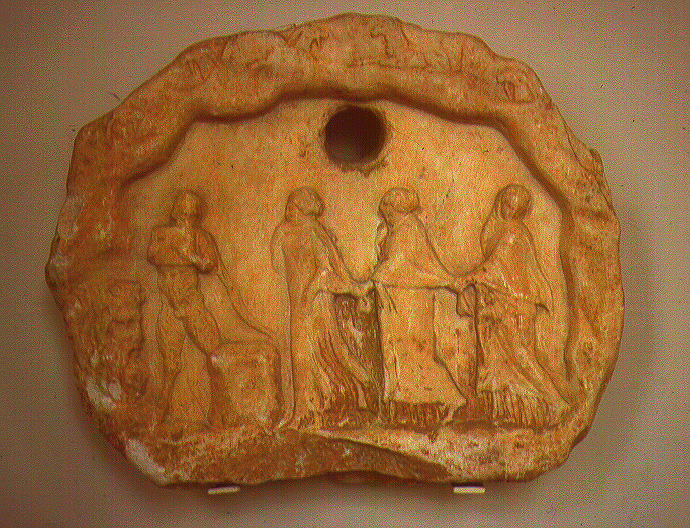 p0470Dancer holding her head-scarfSculpture, relief, Pentelic white marble-30 (B.C. approximately)124 x 64 x 14.5 cmGreece, Athens, National Archeological Museum, 260Neo-attic art, after an original of the second half of the 4th century BC. Probaly one of the Hours or a Nymph, both daughters of Zeus. Found in Athens, in the Theater of Dionysos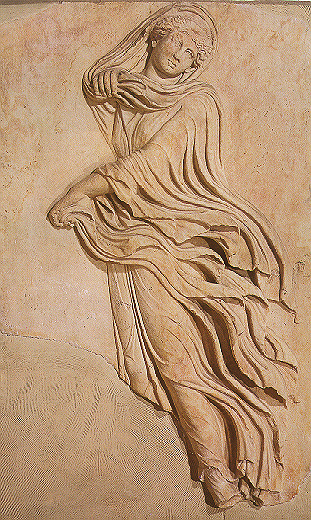 s4346One of the Nymphs or Charites dancing on a marble craterSculpture-35 (B.C. approximately)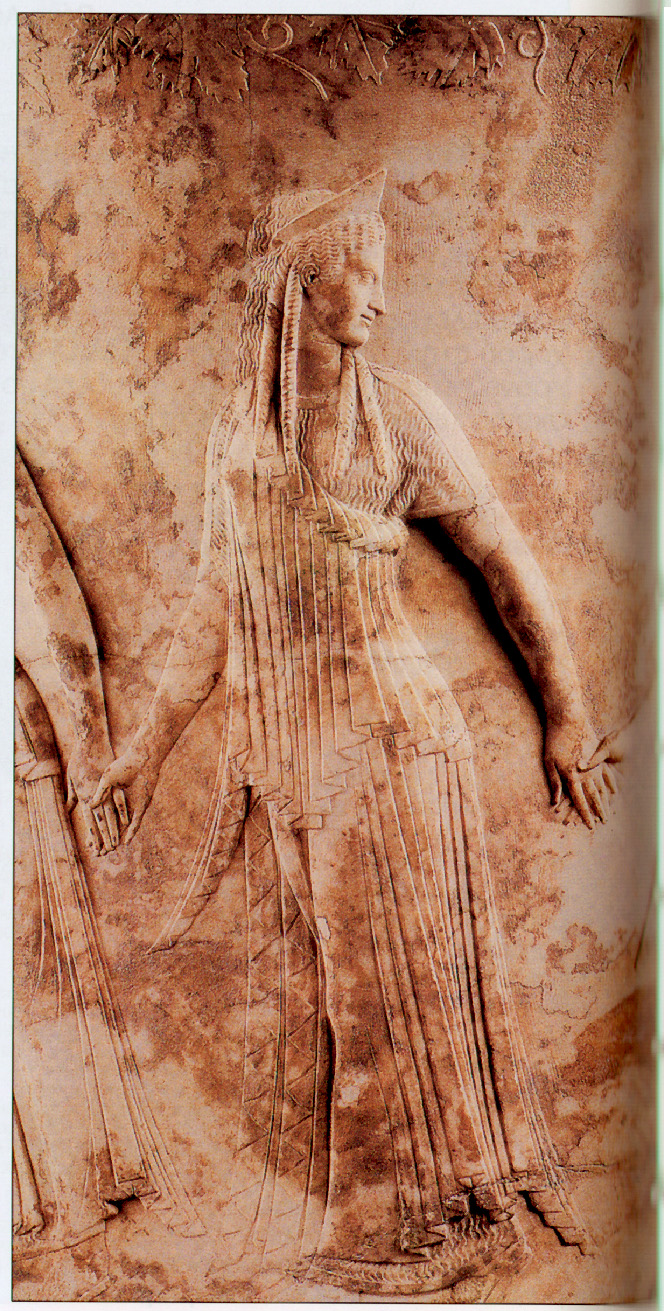 Flutist marching before three dancing womenRelief on marble320 B.C., approximatelyVotive offering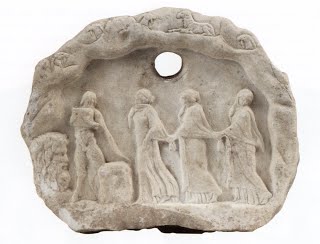 p3964Female dancer (?)Sculpture, relief, seal-1500 (B.C. approximately)2 cm diameterGreece, Athens, National Archeological MuseumSeal found in Vaphio. Minoan or Mycenean art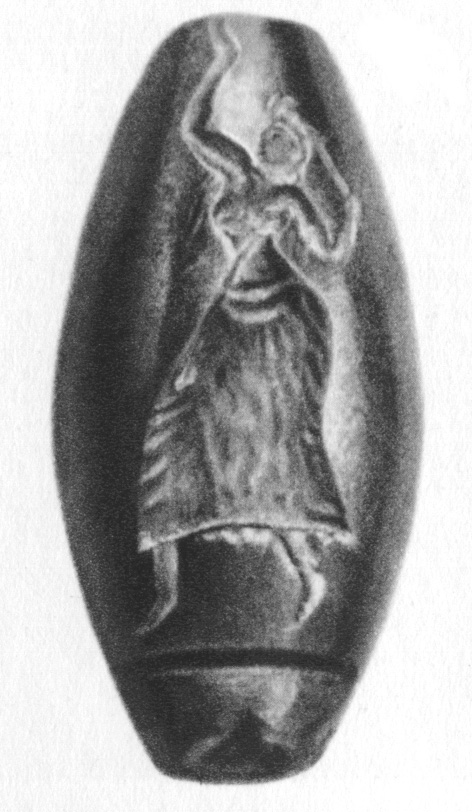 